الجمهورية اللبنانيةوزارة الطاقة والمياهالمديرية العامة للموارد المائية والكهربائيةمشـروعدراسة إنشاء بحيرة جبليةفيمنطقة بقرقاشا – لبنان الشمالي________التقرير النهائي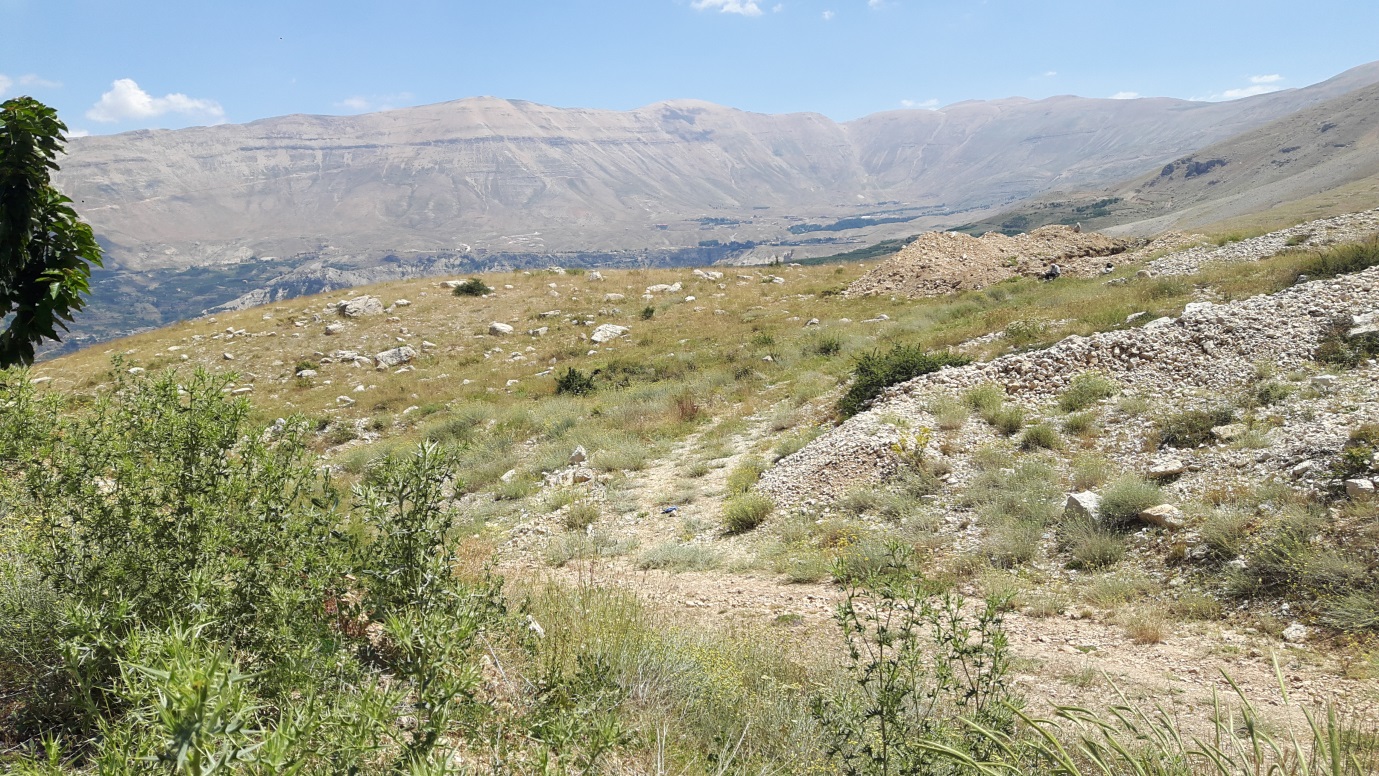 بيروت، آب 2018					دار النهضة للهندسة									المهندس سليم كريديه